Publicado en Barcelona el 14/11/2019 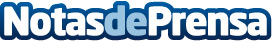 Sunstar GUM: "Una mala higiene bucal puede provocar complicaciones en la diabetes"Actualmente, más de 442 millones de adultos en el mundo padecen diabetes*. En España, se diagnostican unas 1.000 personas al día. Con motivo del Día Internacional de la Diabetes, SUNSTAR GUM, especialista en salud bucodental, explica la relación existente entre diabetes y enfermedades de las encías. Las personas que viven con diabetes son de 1.5 a 3 veces más propensas a desarrollar las enfermedades de las encías y a la vez una mala salud oral puede derivar en complicaciones para los pacientesDatos de contacto:María José Vacas Roldán616078204Nota de prensa publicada en: https://www.notasdeprensa.es/sunstar-gum-una-mala-higiene-bucal-puede Categorias: Nacional Medicina Industria Farmacéutica Sociedad Cataluña Otras ciencias http://www.notasdeprensa.es